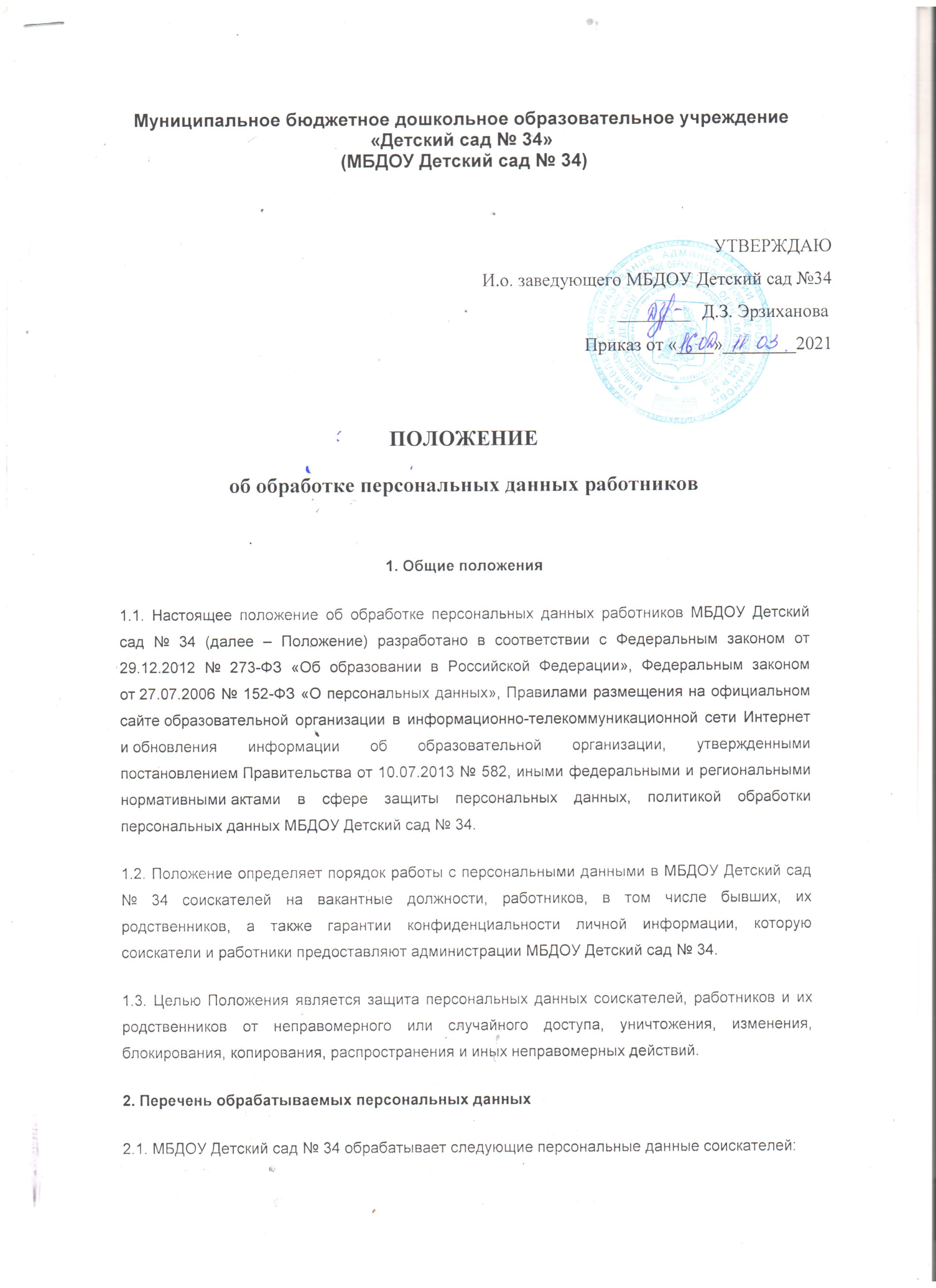 - фамилия, имя, отчество (при наличии);- дата и место рождения;- информация об образовании, квалификации, наличии специальных знаний,  специальной подготовки;- результаты тестирования, собеседования.2.2. Персональные данные соискателей содержатся в документах, которые представляют соискатели.2.3. МБДОУ «Детский сад № 34» обрабатывает следующие персональные данные работников:а) фамилия, имя, отчество (при наличии);б) сведения, которые содержат документы:- удостоверяющие личность работника;- об образовании и (или) квалификации;- воинского учета;- об обязательном пенсионном страховании;- о присвоении ИНН;- о заключении брака, рождении детей, смерти;- о состоянии здоровья;- об отсутствии судимости;в) сведения из анкеты, автобиографии, личного листка по учету кадров, иных документов, которые работник заполняет при приеме на работу.г) информация о наличии специальных знаний, специальной подготовки.2.4. Персональные данные работников содержатся в их личных делах, картотеках и базах данных информационных систем.2.5. В состав документов, содержащих персональные данные работников МБДОУ «Детский сад № 34», входят:- штатное расписание;- трудовая книжка работника;- трудовой договор с работником и дополнительные соглашения к нему;- медицинская книжка;- личная карточка работника (форма № Т-2);- приказы по личному составу;- документы по оплате труда;- документы об аттестации работников;- табели учета рабочего времени.2.6. МБДОУ «Детский сад № 34» обрабатывает следующие персональные данные родственников работников: сведения, предоставленные работником в объеме личной карточки по форме Т-2.2.7. Персональные данные родственников работников содержатся в личных делах работников и базах данных кадровых информационных систем.3. Сбор, обработка и хранение персональных данных3.1. Сбор персональных данных соискателей осуществляет должностное лицо МБДОУ «Детский сад № 34», которому поручен подбор кадров, в том числе из общедоступной информации о соискателях в интернете.3.2. Сбор персональных данных работников осуществляет заведующий у
самого работника. Если персональные данные работника можно получить только у третьих лиц, заведующий уведомляет об этом работника и берет у него письменное согласие на получение данных.3.3. Сбор персональных данных родственников работника осуществляет заведующий из документов личного дела, которые представил работник.3.4. Обработка персональных данных соискателей ведется исключительно в целях
определения возможности их трудоустройства.3.5. Обработка персональных данных работников ведется исключительно в целях
обеспечения соблюдения законодательства РФ, содействия работникам в трудоустройстве, получении образования, продвижении по службе, обеспечения их личной безопасности и сохранности имущества, контроля количества и качества выполняемой ими работы.3.6. Обработка персональных данных родственников работников ведется исключительно в целях обеспечения соблюдения законодательства РФ, реализации прав работников, предусмотренных трудовым законодательством и иными актами, содержащими нормы трудового права.3.7. Сбор и обработка  персональных данных, которые относятся к специальной категории (сведения о расовой, национальной принадлежности, политических взглядах, религиозных или философских убеждениях, состоянии здоровья, интимной жизни) возможны только с согласия субъекта персональных данных либо в следующих случаях:- персональные данные общедоступны;- обработка персональных данных ведется в соответствии с законодательством о государственной социальной помощи, трудовым законодательством, пенсионным законодательством РФ;- обработка персональных данных необходима для защиты жизни, здоровья или иных жизненно важных интересов субъекта персональных данных либо жизни, здоровья или иных жизненно важных интересов других лиц, а получить согласие у субъекта персональных данных невозможно;- обработка персональных данных ведется в медико-профилактических целях, в целях установления медицинского диагноза, оказания медицинских и медико-социальных услуг при условии, что обработку персональных данных осуществляет лицо, профессионально занимающееся медицинской деятельностью и обязанное в соответствии с законодательством РФ сохранять врачебную тайну;- обработку персональных данных регламентирует законодательство РФ об обороне, о безопасности, о противодействии терроризму, о транспортной безопасности, о противодействии коррупции, об оперативно-разыскной деятельности, об исполнительном производстве либо уголовно-исполнительное законодательство РФ.3.8. Сбор и обработка персональных данных родственников работников, которые относятся к специальной категории (сведения о расовой, национальной принадлежности, политических  взглядах, религиозных или философских убеждениях, состоянии здоровья, интимной жизни), не допускаются.3.9. Сбор и обработка персональных данных соискателей, работников и их родственников о членстве в общественных объединениях или профсоюзной деятельности не допускаются, за исключением случаев, предусмотренных федеральными законами.3.10. Личные дела, трудовые и медицинские книжки работников хранятся в бумажном виде в папках в кабинете заведующего в специально отведенной секции сейфа, обеспечивающего защиту от несанкционированного доступа.3.12. Документы соискателя, который не был трудоустроен, уничтожаются в течение 30 дней с момента принятия решения об отказе в трудоустройстве.3.13. Документы, содержащие персональные данные работников и родственников
 работников, подлежат хранению и уничтожению в сроки и в порядке, предусмотренные номенклатурой дел и архивным законодательством РФ.3.14. Работники вправе требовать исключения или исправления неверных или неполных персональных данных, а также данных, обработанных с нарушениями требований Трудового кодекса или иного федерального закона.Персональные данные оценочного характера работник вправе дополнить заявлением,
 выражающим его собственную точку зрения.По требованию работника МБДОУ «Детский сад №34» обязано известить всех лиц, которым ранее были сообщены неверные или неполные персональные данные этого работника, обо всех произведенных в них исключениях, исправлениях или дополнениях.4. Доступ к персональным данным4.1. Доступ к персональным данным соискателя имеют:- заведующий – в полном объеме;4.2. Доступ к персональным данным работника имеют:- заведующий – в полном объеме;- бухгалтер – в объеме данных, которые необходимы для оплаты труда, уплаты налогов, взносов, предоставления статистической информации и выполнения иных обязательных для работодателя требований законодательства по бухгалтерскому, бюджетному и налоговому учету.4.3. Доступ к персональным данным родственников работника имеют:- заведующий – в полном объеме;- бухгалтер – в объеме данных, которые необходимы для обеспечения соблюдения законодательства РФ, реализации прав работника, предусмотренных трудовым законодательством и иными актами, содержащими нормы трудового права.4.4. Перечень лиц, допущенных к обработке персональных данных соискателей и
 работников, утверждается приказом заведующего МБДОУ «Детский сад № 34».5. Передача персональных данных5.1. Работники МБДОУ «Детский сад № 34», имеющие доступ к персональным данным соискателей, работников и родственников работников, при передаче этих данных должны соблюдать следующие требования:5.1.1. Не передавать и не распространять персональные данные без письменного согласия субъекта персональных данных, за исключением случаев, когда это необходимо:- для предупреждения угрозы жизни и здоровью субъекта персональных данных, если получить такое согласие невозможно;- для статистических или исследовательских целей (при обезличивании);- в случаях, напрямую предусмотренных федеральными законами.5.1.2. Передавать без согласия субъекта персональных данных информацию в
 государственные и негосударственные функциональные структуры, в том числе в налоговые инспекции, фонды медицинского и социального страхования, пенсионный фонд, правоохранительные органы, страховые агентства, военкоматы, медицинские организации, контрольно-надзорные органы при наличии оснований, предусмотренных в федеральных законах, или мотивированного запроса от данных структур. Мотивированный запрос должен включать в себя указание цели запроса, ссылку на правовые основания запроса, в том числе подтверждающие полномочия органа, направившего запрос, а также перечень запрашиваемой информации.5.1.3. Размещать без согласия работников в целях обеспечения информационной открытости МБДОУ «Детский сад № 34» на официальном сайте МБДОУ «Детский сад № 34»:5.1.3.1. Информацию о заведующем МБДОУ «Детский сад № 34», его заместителях,
 руководителях филиалов МБДОУ «Детский сад № 34», в том числе:- фамилию, имя, отчество (при наличии);- должность;- контактные телефоны;- адрес электронной почты.5.1.3.2. Информацию о персональном составе педагогических работников с указанием
 уровня образования, квалификации и опыта работы, в том числе:- фамилию, имя, отчество (при наличии);- занимаемую должность (должности);- преподаваемые дисциплины;- ученую степень (при наличии);- ученое звание (при наличии);- наименование направления подготовки и (или) специальности;- данные о повышении квалификации и (или) профессиональной переподготовке (при наличии);- общий стаж работы;- стаж работы по специальности.5.1.4. Передавать персональные данные представителям работников и соискателей в
 порядке, установленном Трудовым кодексом, ограничивая эту информацию только теми персональными данными, которые необходимы для выполнения функций представителя, подтвержденных документально.5.2. Передача персональных данных соискателей, работников и их родственников работником одного структурного подразделения работнику другого структурного подразделения осуществляется в порядке и на условиях, определенных локальным актом МБДОУ «Детский сад № 34».Лица, которые получают персональные данные, должны быть предупреждены о том, что эти данные могут быть использованы лишь в целях, для которых они сообщены. Заведующий МБДОУ «Детский сад № 34» и уполномоченные им лица вправе требовать подтверждения исполнения этого правила.6. Меры обеспечения безопасности персональных данных6.1. К основным мерам обеспечения безопасности персональных данных в МБДОУ
«Детский сад № 34» относятся:6.1.1. Назначение ответственного за организацию обработки персональных данных. В обязанности ответственного входит организация обработки персональных данных, обучение и инструктаж работников, внутренний контроль за соблюдением в МБДОУ «Детский сад № 34» требований законодательства к защите персональных данных.6.1.2. Издание политики обработки персональных данных и локальных актов по вопросам обработки персональных данных.6.1.3. Ознакомление работников, осуществляющих обработку персональных данных, с
положениями законодательства о персональных данных, в том числе с требованиями к защите персональных данных, политикой обработки персональных данных и локальными актами МБДОУ «Детский сад № 34» по вопросам обработки персональных данных.6.1.4. Определение угроз безопасности персональным данным при их обработке с
использованием средств автоматизации и разработка мер по защите таких персональных данных.6.1.5. Установление правил доступа к персональным данным, обрабатываемым с использованием средств автоматизации, а также регистрация и учет всех действий, совершаемых с персональными данными в информационных системах, контроль за принимаемыми мерами по обеспечению безопасности персональных данных и уровня защищенности информационных систем.6.1.6. Учет машинных носителей персональных данных.6.1.7. Проведение мероприятий при обнаружении несанкционированного доступа к
персональным данным, обрабатываемым с использованием средств автоматизации, в том числе восстановление персональных данных, которые были модифицированы или уничтожены вследствие несанкционированного доступа к ним.6.1.8. Оценка вреда, который может быть причинен субъектам персональных данных в
 случае нарушения законодательства о персональных данных, оценка соотношения указанного вреда и принимаемых мер.6.1.9. Внутренний контроль и (или) аудит соответствия обработки персональных данных требованиям законодательства.6.1.10. Публикация политики обработки персональных данных и локальных актов по
 вопросам обработки персональных данных на официальном сайте МБДОУ «Детский сад № 34».7. Ответственность7.1. Лица, виновные в нарушении норм, регулирующих обработку и защиту персональных данных соискателей на вакантные должности, работников, в том числе бывших, и их родственников, привлекаются к дисциплинарной и материальной ответственности, а в случаях, установленных законодательством РФ, – к гражданско-правовой, административной и уголовной ответственности в порядке, установленном федеральными законами.7.2. Моральный вред, причиненный соискателям на вакантные должности, работникам, в том числе бывшим, и их родственникам вследствие нарушения их прав, нарушения правил обработки персональных данных, а также несоблюдения требований к защите персональных данных, подлежит возмещению в порядке и на условиях, предусмотренных законодательством РФ. Возмещение морального вреда осуществляется независимо от возмещения имущественного вреда и понесенных субъектом персональных данных убытков.